Event
NSF at the AVS International Symposium and ExhibitTown Hall MeetingMonday, October 31, 2011, 7:00 PM – 8:45 PMNashville, TN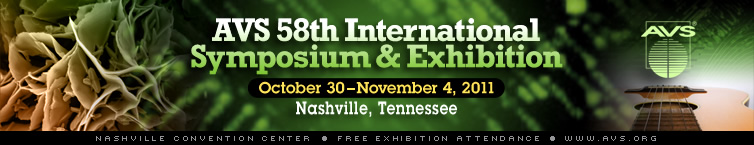 PROFESSIONAL LEADERSHIP FUNCTIONSTOWN HALL MEETING: FEDERAL FUNDING AND RESEARCH OPPORTUNITIESMonday, October 31, 2011, 7:00 PM – 8:45 PMBelmont Ballroom, Renaissance Nashville HotelOPEN TO ALL SYMPOSIUM ATTENDEES           REFRESHMENTS PROVIDED7:00 PM – Introduction of Panelists7:10 PM – Briefings from NSF, DARPA and DOE (10 minutes each) with Q&A after each presentation7:45 PM – Panel Discussion across the AgenciesSpeakers at Town Hall Meeting:JAMES W. DAVENPORT joined the Materials Sciences and Engineering Division at the Department of Energy after many years at Brookhaven National Laboratory.BRIAN HOLLOWAY joined DARPA as a program manager in 2009.SEAN L. JONES has served as a Program Director in the Division of Materials Research at NSF since 2009.LYNNETTE MADSEN has served as the Program Director for Ceramics at the NSF since 2000.IAN ROBERTSON is the Division Director for Materials Research at NSF.CHARLES YING co-manages the Electronic and Photonic Materials (EPM) and Materials Research Science and Engineering Centers (MRSEC) programs in the NSF Division of Materials Research.Meeting Type
OutreachContacts
Lynnette Madsen, 703-292-4936 lmadsen@nsf.gov
       Preferred Contact Method: EmailNSF Related Organizations
NSF-Wide 
Division of Materials Research 